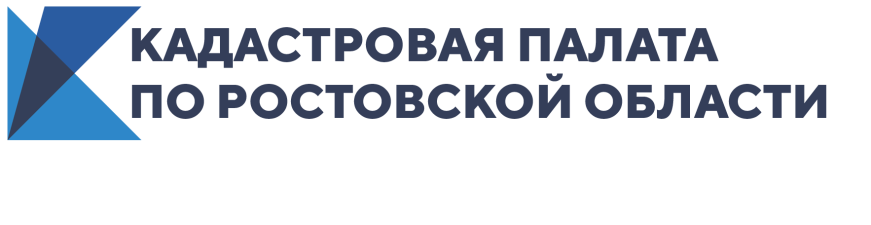 В Единый реестр недвижимости внесена сотая граница населенных пунктов Ростовской области 27 февраля 2020 года Единый государственный реестр недвижимости (ЕГРН) пополнился сведениями о сотом населенном пункте с установленными границами. Сотым населенным пунктом, границы которого внесены в ЕГРН, оказался поселок Возрожденный Щепкинского сельского поселения Аксайского района Ростовской области.На территории Ростовской области расположено 2294 населенных пункта, из них 30 городских населенных пунктов (23 города, 7 рабочих поселков) и 2264 сельских населенных пункта (1 деревня, 380 поселков, 10 разъездов, 205 сел, 46 слобод, 74 станицы, 12 станций, 1536 хуторов).Согласно поручению Правительства РФ к 2021 году работа по внесению границ всех населенных пунктов в реестр недвижимости должна быть завершена. Органами государственной власти Ростовской области и органами местного самоуправления проводятся мероприятия, ориентированные на установление и внесение в ЕГРН сведений о соответствующих границах, в том числе проведение землеустроительных работ, направление в орган регистрации прав документов, необходимых для внесения в ЕГРН сведений о границах административно-территориальных образований.«Наполнение госреестра недвижимости сведениями о границах населенных пунктов напрямую зависит от работы местных администраций, так как именно они являются заказчиками работ по установлению точных границ и направляют данные о них в Кадастровую палату», - напомнила замдиректора Кадастровой палаты по Ростовской области Наталия Лызарь. Контакты для СМИ тел.: 8(863)210-70-08, доб. 2423press@61.kadastr.ru